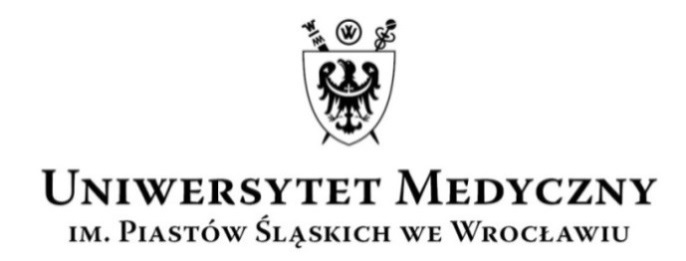 UCZELNIANA  KOMISJA  WYBORCZAkadencja 2020–2024Wasz znak:                           Data:                                                  Nasz znak:                            Data:                                                                                                  AO-0050-11/19                  30.04.2020 r.KOMUNIKAT NR 22UCZELNIANEJ KOMISJI WYBORCZEJKADENCJA 2020-2024Na podstawie § 19 pkt 4 Regulaminu wyborów Uczelnianej Komisji Wyborczej, Uczelnianego Kolegium Elektorów, Rektora i Senatu Uniwersytetu Medycznego im. Piastów Śląskich we Wrocławiu (zał. nr 7 do Statutu Uczelni – t.j. uchwała Senatu nr 2090 z dnia 18 grudnia 2019 r. ze zm.) Uczelniana Komisja Wyborcza ustaliła następujące wzory protokołów, zgłoszeń oraz oświadczeń kandydatów do stosowania w wyborach przeprowadzanych w elektronicznym systemie głosowania:protokół głosowania do UKE – załącznik nr 1 do komunikatu,protokół głosowania do senatu – załącznik nr 2 do komunikatu,protokół głosowania na przewodniczącego UKE – załącznik nr 3 do komunikatu,protokół głosowania na zastępcę przewodniczącego UKE – załącznik nr 4 do komunikatu,protokół głosowania na rektora – załącznik nr 5 do komunikatu,zgłoszenie kandydata na przewodniczącego UKE – załącznik nr 6 do komunikatu,zgłoszenie kandydata na zastępcę przewodniczącego UKE – załącznik nr 7 do komunikatu,oświadczenie kandydata na przewodniczącego UKE (zgoda na kandydowanie) – załącznik nr 8 do komunikatu,oświadczenie kandydata na zastępcę przewodniczącego UKE (zgoda na kandydowanie) – załącznik nr 9 do komunikatu.PrzewodniczącyUczelnianej Komisji Wyborczej(2020–2024)  dr hab. Anna Turno-Kręcicka______________________________________________________________________________________________UCZELNIANA KOMISJA WYBORCZA KADENCJA 2020-2024ul. Marcinkowskiego 2-6, 50-368 Wrocławtel.: +48 71/784-15-54       faks: + 48 71/784-11-24       e-mail: aleksandra.orzechowska@umed.wroc.pl